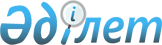 О внесении изменений в решение городского маслихата от 24 декабря 2009 года N 28/261-4с "О бюджете города Шымкент на 2010-2012 годы"
					
			Утративший силу
			
			
		
					Решение Шымкентского городского маслихата Южно-Казахстанской области от 15 января 2010 года N 29/280-4с. Зарегистрировано управлением юстиции города  Шымкента Южно-Казахстанской области 22 января 2010 года N 14-1-105. Утратило силу в связи с истечением срока применения - письмо Шымкентского городского маслихата Южно-Казахстанской области от 4 апреля 2011 года N 1-85      Сноска. Утратило силу в связи с истечением срока применения - письмо Шымкентского городского маслихата Южно-Казахстанской области от 04.04.2011 N 1-85.

      В соответствии с пунктом 3 статьи 106 Бюджетного кодекса Республики Казахстан от 4 декабря 2008 года и Законом Республики Казахстан от 23 января 2001 года «О местном государственном управлении и самоуправлении в Республике Казахстан», городской маслихат РЕШИЛ:



      1. Внести в решение городского маслихата от 24 декабря 2009 года № 28/261-4с «О бюджете города Шымкент на 2010-2012 годы» (зарегистрировано в Реестре государственной регистрации нормативных правовых актов за № 14-1-103, опубликовано 8 января 2010 года в газетах «Панорама Шымкент» № 1) следующие изменения:



      пункт 1 изложить в новой редакции следующего содержания:

      "1. Утвердить городской бюджет на 2010-2012 годы согласно приложениям 1, 2 и 3 соответственно, в том числе на 2010 год в следующих объемах:

      1) доходы - 17 822 870 тысяч тенге, в том числе:

      налоговые поступления – 14 762 291 тысяч тенге;

      неналоговые поступления – 123 379 тысяч тенге;

      поступления от продажи основного капитала – 2 383 010 тысяч тенге;

      поступления трансфертов – 554 190 тысяч тенге;

      2) затраты – 17 115 543 тысяч тенге;

      3) чистое бюджетное кредитование – - 11 648 тысяч тенге:

      погашение бюджетных кредитов – 11 648 тысяч тенге;

      4) сальдо по операциям с финансовыми активами – 0;

      5) дефицит (профицит) бюджета – 718 975 тысяч тенге;

      финансирование дефицита (использование профицита) бюджета - - 718 975 тысяч тенге;

      погашение займов – 1 565 000 тысяч тенге;

      используемые остатки бюджетных средств – 846 025 тысяч тенге.". 

      Приложения 1, 2, 3, 4, 5, 6 к указанному решению изложить в новой редакции согласно приложениям 1, 2, 3, 4, 5, 6 к настоящему решению.



      2. Настоящее решение вводится в действие с 1 января 2010 года.  

      Председатель сессии городского маслихата   Х.Сарсенов       Секретарь городского маслихата             Ж. Махашов      

      Приложение 1

      к решению Шымкентского городского маслихата

      от 15 января 2010 года № 29/280-4с      Приложение 1

      к решению Шымкентского городского маслихата

      от 24 декабря 2009 года № 28/261-4с       Бюджет города Шымкент на 2010 год

      Приложение 2

      к решению Шымкентского городского маслихата

      от 15 января 2010 года № 29/280-4с      Приложение 2

      к решению Шымкентского городского маслихата

      от 24 декабря 2009 года № 28/261-4с       Бюджет города Шымкент на 2011 год 

      Приложение 3

      к решению Шымкентского городского маслихата

      от 15 января 2010 года № 29/280-4с      Приложение 3

      к решению Шымкентского городского маслихата

      от 24 декабря 2009 года № 28/261-4с Бюджет города Шымкент на 2012 год 

      Приложение 4

      к решению Шымкентского городского маслихата

      от 15 января 2010 года № 29/280-4с      Приложение 4

      к решению Шымкентского городского маслихата

      от 24 декабря 2009 года № 28/261-4с      Перечень бюджетных программ развития городского бюджета на 2010 год с разделением на бюджетные программы, направленные на реализацию бюджетных инвестиционных проектов (программ) и на формирование или увеличение уставного капитала юридических лиц 

      Приложение 5

      к решению Шымкентского городского маслихата

      от 15 января 2010 года № 29/280-4с      Приложение 5

      к решению Шымкентского городского маслихата

      от 24 декабря 2009 года № 28/261-4с       Перечень бюджетных программ, не подлежащих секвестру в процессе исполнения городского бюджета на 2010 год

      Приложение 6

      к решению Шымкентского городского маслихата

      от 15 января 2010 года № 29/280-4с      Приложение 6

      к решению Шымкентского городского маслихата

      от 24 декабря 2009 года № 28/261-4с       Бюджетные программы районов в городе на 2010-2012 годы
					© 2012. РГП на ПХВ «Институт законодательства и правовой информации Республики Казахстан» Министерства юстиции Республики Казахстан
				КатегорияКатегорияКатегорияКатегорияСумма, тыс. тенгеКлассКлассНаименованиеСумма, тыс. тенгеПодклассПодклассСумма, тыс. тенге11123І. ДОХОДЫ17 822 8701Налоговые поступления14 762 29101Подоходный налог3 372 3752Индивидуальный подоходный налог3 372 37503Социальный налог2 390 9621Социальный налог2 390 96204Налоги на собственность2 142 3071Hалоги на имущество1 077 2633Земельный налог455 4554Hалог на транспортные средства609 4305Единый земельный налог15905Внутренние налоги на товары, работы и услуги6 554 3442Акцизы6 123 5943Поступления за использование природных и других ресурсов116 6004Сборы за ведение предпринимательской и профессиональной деятельности204 0605Налог на игорный бизнес110 09008Обязательные платежи, взимаемые за совершение юридически значимых действий и (или) выдачу документов уполномоченными на то государственными органами или должностными лицами302 3031Государственная пошлина302 3032Неналоговые поступления123 37901Доходы от государственной собственности8 9441Поступления части чистого дохода государственных предприятий1 2444Доходы на доли участия в юридических лицах, находящиеся в государственной собственности8005Доходы от аренды имущества, находящегося в государственной собственности6 90002Поступления от реализации товаров (работ, услуг) государственными учреждениями, финансируемыми из государственного бюджета161Поступления от реализации товаров (работ, услуг) государственными учреждениями, финансируемыми из государственного бюджета1603Поступления денег от проведения государственных закупок, организуемых государственными учреждениями, финансируемыми из государственного бюджета421Поступления денег от проведения государственных закупок, организуемых государственными учреждениями, финансируемыми из государственного бюджета4204Штрафы, пеня, санкции, взыскания, налагаемые государственными учреждениями, финансируемыми из государственного бюджета, а также содержащимися и финансируемыми из бюджета (сметы расходов) Национального Банка Республики Казахстан 3 7061Штрафы, пеня, санкции, взыскания, налагаемые государственными учреждениями, финансируемыми из государственного бюджета, а также содержащимися и финансируемыми из бюджета (сметы расходов) Национального Банка Республики Казахстан, за исключением поступлений от предприятий нефтяного сектора 3 70606Прочие неналоговые поступления110 6711Прочие неналоговые поступления110 6713Поступления от продажи основного капитала2 383 01001Продажа государственного имущества, закрепленного за государственными учреждениями2 014 8751Продажа государственного имущества, закрепленного за государственными учреждениями2 014 87503Продажа земли и нематериальных активов368 1351Продажа земли330 3352Продажа нематериальных активов37 8004Поступления трансфертов554 19002Трансферты из вышестоящих органов государственного управления554 1902Трансферты из областного бюджета554 190Функциональная группаФункциональная группаФункциональная группаФункциональная группаФункциональная группаСумма, тыс. тенге Функциональная подгруппаФункциональная подгруппаФункциональная подгруппаФункциональная подгруппаСумма, тыс. тенге Администратор бюджетных программАдминистратор бюджетных программАдминистратор бюджетных программСумма, тыс. тенге Программа НаименованиеПрограмма НаименованиеСумма, тыс. тенге 111123ІІ. ЗАТРАТЫ17 115 54301Государственные услуги общего характера291 2971Представительные, исполнительные и другие органы, выполняющие общие функции государственного управления215 272112Аппарат маслихата района (города областного значения)17 927001Услуги по обеспечению деятельности маслихата района (города областного значения)17 927122Аппарат акима района (города областного значения)97 091001Услуги по обеспечению деятельности акима района (города областного значения)97 091123Аппарат акима района в городе, города районного значения, поселка, аула (села), аульного (сельского) округа100 254001Услуги по обеспечению деятельности акима района в городе, города районного значения, поселка, аула (села), аульного (сельского) округа100 2542Финансовая деятельность46 610452Отдел финансов района (города областного значения)46 610001Услуги по реализации государственной политики в области исполнения и контроля за исполнением бюджета района и управления коммунальной собственностью района (города областного значения)35 550003Проведение оценки имущества в целях налогообложения10 000011Учет, хранение, оценка и реализация имущества, поступившего в коммунальную собственность1 0605Планирование и статистическая деятельность29 415453Отдел экономики и бюджетного планирования района (города областного значения)29 415001Услуги по реализации государственной политики в области формирования и развития экономической политики, системы государственного планирования и управления района (города областного значения)29 41502Оборона25 2161Военные нужды25 216122Аппарат акима района (города областного значения)25 216005Мероприятия в рамках исполнения всеобщей воинской обязанности25 21603Общественный порядок, безопасность, правовая, судебная, уголовно-исполнительная деятельность265 5001Правоохранительная деятельность265 500458Отдел жилищно-коммунального хозяйства, пассажирского транспорта и автомобильных дорог района (города областного значения)265 500021Обеспечение безопасности дорожного движения в населенных пунктах265 50004Образование10 364 1151Дошкольное воспитание и обучение2 120 268464Отдел образования района (города областного значения)2 120 268009Обеспечение деятельности организаций дошкольного воспитания и обучения2 120 2682Начальное, основное, среднее и общее среднее образование7 858 464464Отдел образования района (города областного значения)7 858 464003Общеобразовательное обучение7 531 829006Дополнительное образование для детей 326 6354Техническое и профессиональное, послесреднее образование62 301464Отдел образования района (города областного значения)62 301018Организация профессионального обучения62 3019Прочие услуги в области образования323 082464Отдел образования района (города областного значения)183 241001Услуги по реализации государственной политики на местном уровне в области образования 26 117005Приобретение и доставка учебников, учебно-методических комплексов для государственных учреждений образования района (города областного значения)58 275011Капитальный, текущий ремонт объектов образования в рамках реализации стратегии региональной занятости и переподготовки кадров98 849467Отдел строительства района (города областного значения)139 841037Строительство и реконструкция объектов образования139 84106Социальная помощь и социальное обеспечение700 7892Социальная помощь638 970123Аппарат акима района в городе, города районного значения, поселка, аула (села), аульного (сельского) округа22 245003Оказание социальной помощи нуждающимся гражданам на дому22 245451Отдел занятости и социальных программ района (города областного значения)564 500002Программа занятости60 357005Государственная адресная социальная помощь57 770006Жилищная помощь67 389007Социальная помощь отдельным категориям нуждающихся граждан по решениям местных представительных органов78 353010Материальное обеспечение детей-инвалидов, воспитывающихся и обучающихся на дому2 185013Социальная адаптация лиц, не имеющих определенного местожительства45 912016Государственные пособия на детей до 18 лет184 515017Обеспечение нуждающихся инвалидов обязательными гигиеническими средствами и предоставление услуг специалистами жестового языка, индивидуальными помощниками в соответствии с индивидуальной программой реабилитации инвалида68 019464Отдел образования района (города областного значения)52 225008Социальная поддержка обучающихся и воспитанников организаций образования очной формы обучения в виде льготного проезда на общественном транспорте (кроме такси) по решению местных представительных органов52 2259Прочие услуги в области социальной помощи и социального обеспечения61 819451Отдел занятости и социальных программ района (города областного значения)61 819001Услуги по реализации государственной политики на местном уровне в области обеспечения занятости социальных программ для населения58 613011Оплата услуг по зачислению, выплате и доставке пособий и других социальных выплат3 20607Жилищно-коммунальное хозяйство2 133 3551Жилищное хозяйство467 540458Отдел жилищно-коммунального хозяйства, пассажирского транспорта и автомобильных дорог района (города областного значения)145 000002Изъятие, в том числе путем выкупа земельных участков для государственных надобностей и связанное с этим отчуждение недвижимого имущества110 000004Обеспечение жильем отдельных категорий граждан35 000467Отдел строительства района (города областного значения)322 540004Развитие, обустройство и (или) приобретение инженерно-коммуникационной инфраструктуры264 734019Строительство жилья57 8062Коммунальное хозяйство325 022458Отдел жилищно-коммунального хозяйства, пассажирского транспорта и автомобильных дорог района (города областного значения)128 848032Развитие инженерно-коммуникационной инфраструктуры и благоустройство населенных пунктов в рамках реализации cтратегии региональной занятости и переподготовки кадров118 848033Развитие, обустройство и (или) приобретение инженерно-коммуникационной инфраструктуры10 000467Отдел строительства района (города областного значения)196 174005Развитие коммунального хозяйства113 600006Развитие системы водоснабжения42 000031Развитие инженерно-коммуникационной инфраструктуры и благоустройство населенных пунктов в рамках реализации стратегии региональной занятости и переподготовки кадров40 5743Благоустройство населенных пунктов1 340 793123Аппарат акима района в городе, города районного значения, поселка, аула (села), аульного (сельского) округа119 000009Обеспечение санитарии населенных пунктов119 000458Отдел жилищно-коммунального хозяйства, пассажирского транспорта и автомобильных дорог района (города областного значения)1 221 793015Освещение улиц в населенных пунктах120 000016Обеспечение санитарии населенных пунктов320 000017Содержание мест захоронений и захоронение безродных18 897018Благоустройство и озеленение населенных пунктов762 89608Культура, спорт, туризм и информационное пространство613 3531Деятельность в области культуры77 685455Отдел культуры и развития языков района (города областного значения)77 685003Поддержка культурно-досуговой работы12 729005Обеспечение функционирования зоопарков и дендропарков64 9562Спорт411 380465Отдел физической культуры и спорта района (города областного значения)411 380005Развитие массового спорта и национальных видов спорта 395 371006Проведение спортивных соревнований на районном (города областного значения) уровне16 0093Информационное пространство93 787455Отдел культуры и развития языков района (города областного значения)80 787006Функционирование районных (городских) библиотек70 472007Развитие государственного языка и других языков народа Казахстана10 315456Отдел внутренней политики района (города областного значения)13 000002Услуги по проведению государственной информационной политики через газеты и журналы 7 000005Услуги по проведению государственной информационной политики через телерадиовещание6 0009Прочие услуги по организации культуры, спорта, туризма и информационного пространства30 501455Отдел культуры и развития языков района (города областного значения)9 451001Услуги по реализации государственной политики на местном уровне в области развития языков и культуры9 451456Отдел внутренней политики района (города областного значения)12 500001Услуги по реализации государственной политики на местном уровне в области информации, укрепления государственности и формирования социального оптимизма граждан10 900003Реализация региональных программ в сфере молодежной политики1 600465Отдел физической культуры и спорта района (города областного значения)8 550001Услуги по реализации государственной политики на местном уровне в сфере физической культуры и спорта8 55010Сельское, водное, лесное, рыбное хозяйство, особо охраняемые природные территории, охрана окружающей среды и животного мира, земельные отношения62 1731Сельское хозяйство9 588462Отдел сельского хозяйства района (города областного значения)9 588001Услуги по реализации государственной политики на местном уровне в сфере сельского хозяйства4 588003Обеспечение функционирования скотомогильников (биотермических ям)3 000004Организация санитарного убоя больных животных1 000005Возмещение владельцам стоимости изымаемых и уничтожаемых больных животных, продуктов и сырья животного происхождения1 0006Земельные отношения52 585463Отдел земельных отношений района (города областного значения)52 585001Услуги по реализации государственной политики в области регулирования земельных отношений на территории района (города областного значения)31 273006Землеустройство, проводимое при установлении границ городов районного значения, районов в городе, поселков, аулов (сел), аульных (сельских) округов21 31211Промышленность,архитектурная, градостроительная и строительная деятельность144 8052Архитектурная, градостроительная и строительная деятельность144 805467Отдел строительства района (города областного значения)19 310001Услуги по реализации государственной политики на местном уровне в области строительства19 310468Отдел архитектуры и градостроительства района (города областного значения)125 495001Услуги по реализации государственной политики в области архитектуры и градостроительства на местном уровне 11 495003Разработка комплексных схем градостроительного развития и генеральных планов населенных пунктов114 00012Транспорт и коммуникации1 534 2061Автомобильный транспорт1 534 206458Отдел жилищно-коммунального хозяйства, пассажирского транспорта и автомобильных дорог района (города областного значения)1 534 206022Развитие транспортной инфраструктуры 714 400023Обеспечение функционирования автомобильных дорог819 80613Прочие206 6423Поддержка предпринимательской деятельности и защита конкуренции9 469469Отдел предпринимательства района (города областного значения)9 469001Услуги по реализации государственной политики на местном уровне в области развития предпринимательства и промышленности 9 4699Прочие197 173452Отдел финансов района (города областного значения)160 000012Резерв местного исполнительного органа района (города областного значения) 160 000458Отдел жилищно-коммунального хозяйства, пассажирского транспорта и автомобильных дорог района (города областного значения)37 173001Услуги по реализации государственной политики на местном уровне в области жилищно-коммунального хозяйства, пассажирского транспорта и автомобильных дорог 37 17315Трансферты774 0921Трансферты774 092452Отдел финансов района (города областного значения)774 092006Возврат неиспользованных (недоиспользованных) целевых трансфертов15 699024Целевые текущие трансферты в вышестоящие бюджеты в связи с передачей функций государственных органов из нижестоящего уровня государственного управления в вышестоящий758 393III. Чистое бюджетное кредитование-11 648Бюджетные кредиты0КатегорияКатегорияКатегорияКатегорияКатегорияСумма, тыс. тенгеКласс Класс Класс НаименованиеСумма, тыс. тенгеПодклассПодклассПодклассСумма, тыс. тенге1111235Погашение бюджетных кредитов11 64801Погашение бюджетных кредитов11 6481Погашение бюджетных кредитов, выданных из государственного бюджета11 648Функциональная группаФункциональная группаФункциональная группаФункциональная группаФункциональная группаСумма, тыс. тенге Функциональная подгруппаФункциональная подгруппаФункциональная подгруппаФункциональная подгруппаСумма, тыс. тенге Администратор бюджетных программАдминистратор бюджетных программАдминистратор бюджетных программСумма, тыс. тенге Программа НаименованиеПрограмма НаименованиеСумма, тыс. тенге 111123IV. Сальдо по операциям с финансовыми активами0Приобретение финансовых активов013Прочие09Прочие0452Отдел финансов района (города областного значения)0014Формирование или увеличение уставного капитала юридических лиц0V. Дефицит (профицит) бюджета718 975VI. Финансирование дефицита (использование профицита) бюджета-718 975Функциональная группаФункциональная группаФункциональная группаФункциональная группаФункциональная группаСумма, тыс. тенге Функциональная подгруппаФункциональная подгруппаФункциональная подгруппаФункциональная подгруппаСумма, тыс. тенге Администратор бюджетных программАдминистратор бюджетных программАдминистратор бюджетных программСумма, тыс. тенге Программа НаименованиеПрограмма НаименованиеСумма, тыс. тенге 12316Погашение займов1 565 0001Погашение займов1 565 000452Отдел финансов района (города областного значения)1 565 000009Погашение долга местного исполнительного органа1 565 000КатегорияКатегорияКатегорияКатегорияКатегорияСумма, тыс. тенгеКласс Класс Класс НаименованиеСумма, тыс. тенгеПодклассПодклассПодклассСумма, тыс. тенге1111238Используемые остатки бюджетных средств846 02501Остатки бюджетных средств846 0251Свободные остатки бюджетных средств846 025КатегорияКатегорияКатегорияКатегорияСумма, тыс. тенгеКлассКлассНаименованиеСумма, тыс. тенгеПодклассПодклассСумма, тыс. тенге11123І. ДОХОДЫ19 577 8671Налоговые поступления16 258 90101Подоходный налог3 645 2402Индивидуальный подоходный налог3 645 24003Социальный налог2 670 0201Социальный налог2 670 02004Налоги на собственность2 310 1021Hалоги на имущество1 160 3173Земельный налог492 0204Hалог на транспортные средства657 5955Единый земельный налог17005Внутренние налоги на товары, работы и услуги7 305 5412Акцизы6 841 3943Поступления за использование природных и других ресурсов123 5964Сборы за ведение предпринимательской и профессиональной деятельности221 1045Налог на игорный бизнес119 44708Обязательные платежи, взимаемые за совершение юридически значимых действий и (или) выдачу документов уполномоченными на то государственными органами или должностными лицами327 9981Государственная пошлина327 9982Неналоговые поступления17 72601Доходы от государственной собственности9 3741Поступления части чистого дохода государственных предприятий1 2744Доходы на доли участия в юридических лицах, находящиеся в государственной собственности1 0005Доходы от аренды имущества, находящегося в государственной собственности7 10002Поступления от реализации товаров (работ, услуг) государственными учреждениями, финансируемыми из государственного бюджета181Поступления от реализации товаров (работ, услуг) государственными учреждениями, финансируемыми из государственного бюджета1803Поступления денег от проведения государственных закупок, организуемых государственными учреждениями, финансируемыми из государственного бюджета431Поступления денег от проведения государственных закупок, организуемых государственными учреждениями, финансируемыми из государственного бюджета4304Штрафы, пеня, санкции, взыскания, налагаемые государственными учреждениями, финансируемыми из государственного бюджета, а также содержащимися и финансируемыми из бюджета (сметы расходов) Национального Банка Республики Казахстан 4 0211Штрафы, пеня, санкции, взыскания, налагаемые государственными учреждениями, финансируемыми из государственного бюджета, а также содержащимися и финансируемыми из бюджета (сметы расходов) Национального Банка Республики Казахстан, за исключением поступлений от предприятий нефтяного сектора 4 02106Прочие неналоговые поступления4 2701Прочие неналоговые поступления4 2703Поступления от продажи основного капитала803 24001Продажа государственного имущества, закрепленного за государственными учреждениями702 2271Продажа государственного имущества, закрепленного за государственными учреждениями702 22703Продажа земли и нематериальных активов101 0131Продажа земли60 0002Продажа нематериальных активов41 0134Поступления трансфертов2 498 00002Трансферты из вышестоящих органов государственного управления2 498 0002Трансферты из областного бюджета2 498 000Функциональная группаФункциональная группаФункциональная группаФункциональная группаФункциональная группаСумма, тыс. тенге Функциональная подгруппаФункциональная подгруппаФункциональная подгруппаФункциональная подгруппаСумма, тыс. тенге Администратор бюджетных программАдминистратор бюджетных программАдминистратор бюджетных программСумма, тыс. тенге Программа НаименованиеПрограмма НаименованиеСумма, тыс. тенге 111123ІІ. ЗАТРАТЫ18 890 42501Государственные услуги общего характера310 1221Представительные, исполнительные и другие органы, выполняющие общие функции государственного управления235 027112Аппарат маслихата района (города областного значения)17 947001Услуги по обеспечению деятельности маслихата района (города областного значения)17 947122Аппарат акима района (города областного значения)95 377001Услуги по обеспечению деятельности акима района (города областного значения)95 377123Аппарат акима района в городе, города районного значения, поселка, аула (села), аульного (сельского) округа121 703001Услуги по обеспечению деятельности акима района в городе, города районного значения, поселка, аула (села), аульного (сельского) округа121 7032Финансовая деятельность51 348452Отдел финансов района (города областного значения)51 348001Услуги по реализации государственной политики в области исполнения и контроля за исполнением бюджета района и управления коммунальной собственностью района (города областного значения)40 224003Проведение оценки имущества в целях налогообложения10 000011Учет, хранение, оценка и реализация имущества, поступившего в коммунальную собственность1 1245Планирование и статистическая деятельность23 747453Отдел экономики и бюджетного планирования района (города областного значения)23 747001Услуги по реализации государственной политики в области формирования и развития экономической политики, системы государственного планирования и управления района (города областного значения)23 74702Оборона35 0171Военные нужды35 017122Аппарат акима района (города областного значения)35 017005Мероприятия в рамках исполнения всеобщей воинской обязанности35 01703Общественный порядок, безопасность, правовая, судебная, уголовно-исполнительная деятельность98 0681Правоохранительная деятельность98 068458Отдел жилищно-коммунального хозяйства, пассажирского транспорта и автомобильных дорог района (города областного значения)98 068021Обеспечение безопасности дорожного движения в населенных пунктах98 06804Образование12 580 1551Дошкольное воспитание и обучение1 801 977464Отдел образования района (города областного значения)1 801 977009Обеспечение деятельности организаций дошкольного воспитания и обучения1 801 9772Начальное, основное, среднее и общее среднее образование9 620 444464Отдел образования района (города областного значения)9 620 444003Общеобразовательное обучение9 246 945006Дополнительное образование для детей 373 4994Техническое и профессиональное, послесреднее образование77 592464Отдел образования района (города областного значения)77 592018Организация профессионального обучения77 5929Прочие услуги в области образования1 080 142464Отдел образования района (города областного значения)95 246001Услуги по реализации государственной политики на местном уровне в области образования 32 309005Приобретение и доставка учебников, учебно-методических комплексов для государственных учреждений образования района (города областного значения)62 937467Отдел строительства района (города областного значения)984 896037Строительство и реконструкция объектов образования984 89606Социальная помощь и социальное обеспечение803 6412Социальная помощь729 708123Аппарат акима района в городе, города районного значения, поселка, аула (села), аульного (сельского) округа31 438003Оказание социальной помощи нуждающимся гражданам на дому31 438451Отдел занятости и социальных программ района (города областного значения)641 867002Программа занятости70 249005Государственная адресная социальная помощь62 977006Жилищная помощь72 153007Социальная помощь отдельным категориям нуждающихся граждан по решениям местных представительных органов30 438010Материальное обеспечение детей-инвалидов, воспитывающихся и обучающихся на дому2 407013Социальная адаптация лиц, не имеющих определенного местожительства52 877016Государственные пособия на детей до 18 лет276 638017Обеспечение нуждающихся инвалидов обязательными гигиеническими средствами и предоставление услуг специалистами жестового языка, индивидуальными помощниками в соответствии с индивидуальной программой реабилитации инвалида74 128464Отдел образования района (города областного значения)56 403008Социальная поддержка обучающихся и воспитанников организаций образования очной формы обучения в виде льготного проезда на общественном транспорте (кроме такси) по решению местных представительных органов56 4039Прочие услуги в области социальной помощи и социального обеспечения73 933451Отдел занятости и социальных программ района (города областного значения)73 933001Услуги по реализации государственной политики на местном уровне в области обеспечения занятости социальных программ для населения71 786011Оплата услуг по зачислению, выплате и доставке пособий и других социальных выплат2 14707Жилищно-коммунальное хозяйство3 654 4851Жилищное хозяйство811 027458Отдел жилищно-коммунального хозяйства, пассажирского транспорта и автомобильных дорог района (города областного значения)514 027002Изъятие, в том числе путем выкупа земельных участков для государственных надобностей и связанное с этим отчуждение недвижимого имущества514 027467Отдел строительства района (города областного значения)297 000004Развитие, обустройство и (или) приобретение инженерно-коммуникационной инфраструктуры297 0002Коммунальное хозяйство1 617 458467Отдел строительства района (города областного значения)1 617 458005Развитие коммунального хозяйства22 458006Развитие системы водоснабжения1 595 0003Благоустройство населенных пунктов1 226 000123Аппарат акима района в городе, города районного значения, поселка, аула (села), аульного (сельского) округа56 000009Обеспечение санитарии населенных пунктов56 000458Отдел жилищно-коммунального хозяйства, пассажирского транспорта и автомобильных дорог района (города областного значения)1 170 000015Освещение улиц в населенных пунктах110 000016Обеспечение санитарии населенных пунктов350 000017Содержание мест захоронений и захоронение безродных20 000018Благоустройство и озеленение населенных пунктов690 00008Культура, спорт, туризм и информационное пространство709 4671Деятельность в области культуры93 075455Отдел культуры и развития языков района (города областного значения)93 075003Поддержка культурно-досуговой работы12 000005Обеспечение функционирования зоопарков и дендропарков81 0752Спорт454 649465Отдел физической культуры и спорта района (города областного значения)454 649005Развитие массового спорта и национальных видов спорта 441 255006Проведение спортивных соревнований на районном (города областного значения) уровне13 3943Информационное пространство124 636455Отдел культуры и развития языков района (города областного значения)111 436006Функционирование районных (городских) библиотек98 954007Развитие государственного языка и других языков народа Казахстана12 482456Отдел внутренней политики района (города областного значения)13 200002Услуги по проведению государственной информационной политики через газеты и журналы 7 100005Услуги по проведению государственной информационной политики через телерадиовещание6 1009Прочие услуги по организации культуры, спорта, туризма и информационного пространства37 107455Отдел культуры и развития языков района (города областного значения)11 851001Услуги по реализации государственной политики на местном уровне в области развития языков и культуры11 851456Отдел внутренней политики района (города областного значения)14 943001Услуги по реализации государственной политики на местном уровне в области информации, укрепления государственности и формирования социального оптимизма граждан13 258003Реализация региональных программ в сфере молодежной политики1 685465Отдел физической культуры и спорта района (города областного значения)10 313001Услуги по реализации государственной политики на местном уровне в сфере физической культуры и спорта10 31310Сельское, водное, лесное, рыбное хозяйство, особо охраняемые природные территории, охрана окружающей среды и животного мира, земельные отношения62 3901Сельское хозяйство10 448462Отдел сельского хозяйства района (города областного значения)10 448001Услуги по реализации государственной политики на местном уровне в сфере сельского хозяйства5 448003Обеспечение функционирования скотомогильников (биотермических ям)3 000004Организация санитарного убоя больных животных1 000005Возмещение владельцам стоимости изымаемых и уничтожаемых больных животных, продуктов и сырья животного происхождения1 0006Земельные отношения51 942463Отдел земельных отношений района (города областного значения)51 942001Услуги по реализации государственной политики в области регулирования земельных отношений на территории района (города областного значения)26 942006Землеустройство, проводимое при установлении границ городов районного значения, районов в городе, поселков, аулов (сел), аульных (сельских) округов25 00011Промышленность,архитектурная, градостроительная и строительная деятельность166 4182Архитектурная, градостроительная и строительная деятельность166 418467Отдел строительства района (города областного значения)29 821001Услуги по реализации государственной политики на местном уровне в области строительства29 821468Отдел архитектуры и градостроительства района (города областного значения)136 597001Услуги по реализации государственной политики в области архитектуры и градостроительства на местном уровне 14 047003Разработка комплексных схем градостроительного развития и генеральных планов населенных пунктов122 55012Транспорт и коммуникации200 0001Автомобильный транспорт200 000458Отдел жилищно-коммунального хозяйства, пассажирского транспорта и автомобильных дорог района (города областного значения)200 000023Обеспечение функционирования автомобильных дорог200 00013Прочие270 6623Поддержка предпринимательской деятельности и защита конкуренции11 427469Отдел предпринимательства района (города областного значения)11 427001Услуги по реализации государственной политики на местном уровне в области развития предпринимательства и промышленности 11 4279Прочие259 235452Отдел финансов района (города областного значения)209 870012Резерв местного исполнительного органа района (города областного значения) 209 870458Отдел жилищно-коммунального хозяйства, пассажирского транспорта и автомобильных дорог района (города областного значения)49 365001Услуги по реализации государственной политики на местном уровне в области жилищно-коммунального хозяйства, пассажирского транспорта и автомобильных дорог 49 365III. Чистое бюджетное кредитование-11 558Бюджетные кредиты0КатегорияКатегорияКатегорияКатегорияКатегорияСумма, тыс. тенгеКласс Класс Класс НаименованиеСумма, тыс. тенгеПодклассПодклассПодклассСумма, тыс. тенге1111235Погашение бюджетных кредитов11 55801Погашение бюджетных кредитов11 5581Погашение бюджетных кредитов, выданных из государственного бюджета11 558Функциональная группаФункциональная группаФункциональная группаФункциональная группаФункциональная группаСумма, тыс. тенге Функциональная подгруппаФункциональная подгруппаФункциональная подгруппаФункциональная подгруппаСумма, тыс. тенге Администратор бюджетных программАдминистратор бюджетных программАдминистратор бюджетных программСумма, тыс. тенге Программа НаименованиеПрограмма НаименованиеСумма, тыс. тенге 111123IV. Сальдо по операциям с финансовыми активами0Приобретение финансовых активов013Прочие09Прочие0452Отдел финансов района (города областного значения)0014Формирование или увеличение уставного капитала юридических лиц0V. Дефицит (профицит) бюджета699 000VI.Финансирование дефицита (использование профицита) бюджета-699 000Функциональная группаФункциональная группаФункциональная группаФункциональная группаФункциональная группаСумма, тыс. тенге Функциональная подгруппаФункциональная подгруппаФункциональная подгруппаФункциональная подгруппаСумма, тыс. тенге Администратор бюджетных программАдминистратор бюджетных программАдминистратор бюджетных программСумма, тыс. тенге Программа НаименованиеПрограмма НаименованиеСумма, тыс. тенге 11112316Погашение займов699 0001Погашение займов699 000452Отдел финансов района (города областного значения)699 000009Погашение долга местного исполнительного органа699 000КатегорияКатегорияКатегорияКатегорияСумма,

тыс. тенгеКлассКлассНаименованиеСумма,

тыс. тенгеПодклассПодклассСумма,

тыс. тенге11123І. ДОХОДЫ18 497 3421Налоговые поступления17 661 73101Подоходный налог3 985 4122Индивидуальный подоходный налог3 985 41203Социальный налог2 903 9791Социальный налог2 903 97904Налоги на собственность2 479 0201Hалоги на имущество1 243 6883Земельный налог529 3134Hалог на транспортные средства705 8445Единый земельный налог17505Внутренние налоги на товары, работы и услуги7 939 0812Акцизы7 439 9503Поступления за использование природных и других ресурсов131 0124Сборы за ведение предпринимательской и профессиональной деятельности239 1165Налог на игорный бизнес129 00308Обязательные платежи, взимаемые за совершение юридически значимых действий и (или) выдачу документов уполномоченными на то государственными органами или должностными лицами354 2391Государственная пошлина354 2392Неналоговые поступления18 83201Доходы от государственной собственности9 8001Поступления части чистого дохода государственных предприятий1 3004Доходы на доли участия в юридических лицах, находящиеся в государственной собственности1 2005Доходы от аренды имущества, находящегося в государственной собственности7 30002Поступления от реализации товаров (работ, услуг) государственными учреждениями, финансируемыми из государственного бюджета191Поступления от реализации товаров (работ, услуг) государственными учреждениями, финансируемыми из государственного бюджета1903Поступления денег от проведения государственных закупок, организуемых государственными учреждениями, финансируемыми из государственного бюджета451Поступления денег от проведения государственных закупок, организуемых государственными учреждениями, финансируемыми из государственного бюджета4504Штрафы, пеня, санкции, взыскания, налагаемые государственными учреждениями, финансируемыми из государственного бюджета, а также содержащимися и финансируемыми из бюджета (сметы расходов) Национального Банка Республики Казахстан 4 3431Штрафы, пеня, санкции, взыскания, налагаемые государственными учреждениями, финансируемыми из государственного бюджета, а также содержащимися и финансируемыми из бюджета (сметы расходов) Национального Банка Республики Казахстан, за исключением поступлений от предприятий нефтяного сектора 4 34306Прочие неналоговые поступления4 6251Прочие неналоговые поступления4 6253Поступления от продажи основного капитала816 77901Продажа государственного имущества, закрепленного за государственными учреждениями702 4851Продажа государственного имущества, закрепленного за государственными учреждениями702 48503Продажа земли и нематериальных активов114 2941Продажа земли70 0002Продажа нематериальных активов44 294Функциональная группаФункциональная группаФункциональная группаФункциональная группаФункциональная группаСумма, тыс. тенге Функциональная подгруппаФункциональная подгруппаФункциональная подгруппаФункциональная подгруппаСумма, тыс. тенге Администратор бюджетных программАдминистратор бюджетных программАдминистратор бюджетных программСумма, тыс. тенге Программа НаименованиеПрограмма НаименованиеСумма, тыс. тенге 111123ІІ. ЗАТРАТЫ17 809 81001Государственные услуги общего характера347 8161Представительные, исполнительные и другие органы, выполняющие общие функции государственного управления262 221112Аппарат маслихата района (города областного значения)19 543001Услуги по обеспечению деятельности маслихата района (города областного значения)19 543122Аппарат акима района (города областного значения)106 032001Услуги по обеспечению деятельности акима района (города областного значения)106 032123Аппарат акима района в городе, города районного значения, поселка, аула (села), аульного (сельского) округа136 646001Услуги по обеспечению деятельности акима района в городе, города районного значения, поселка, аула (села), аульного (сельского) округа136 6462Финансовая деятельность56 181452Отдел финансов района (города областного значения)56 181001Услуги по реализации государственной политики в области исполнения и контроля за исполнением бюджета района и управления коммунальной собственностью района (города областного значения)44 991003Проведение оценки имущества в целях налогообложения10 000011Учет, хранение, оценка и реализация имущества, поступившего в коммунальную собственность1 1905Планирование и статистическая деятельность29 414453Отдел экономики и бюджетного планирования района (города областного значения)29 414001Услуги по реализации государственной политики в области формирования и развития экономической политики, системы государственного планирования и управления района (города областного значения)29 41402Оборона35 2611Военные нужды35 261122Аппарат акима района (города областного значения)35 261005Мероприятия в рамках исполнения всеобщей воинской обязанности35 26103Общественный порядок, безопасность, правовая, судебная, уголовно-исполнительная деятельность106 8321Правоохранительная деятельность106 832458Отдел жилищно-коммунального хозяйства, пассажирского транспорта и автомобильных дорог района (города областного значения)106 832021Обеспечение безопасности дорожного движения в населенных пунктах106 83204Образование12 887 2831Дошкольное воспитание и обучение1 853 690464Отдел образования района (города областного значения)1 853 690009Обеспечение деятельности организаций дошкольного воспитания и обучения1 853 6902Начальное, основное, среднее и общее среднее образование10 721 387464Отдел образования района (города областного значения)10 721 387003Общеобразовательное обучение10 263 476006Дополнительное образование для детей 457 9114Техническое и профессиональное, послесреднее образование87 503464Отдел образования района (города областного значения)87 503018Организация профессионального обучения87 5039Прочие услуги в области образования224 703464Отдел образования района (города областного значения)104 796001Услуги по реализации государственной политики на местном уровне в области образования 36 824005Приобретение и доставка учебников, учебно-методических комплексов для государственных учреждений образования района (города областного значения)67 972467Отдел строительства района (города областного значения)119 907037Строительство и реконструкция объектов образования119 90706Социальная помощь и социальное обеспечение907 2832Социальная помощь824 880123Аппарат акима района в городе, города районного значения, поселка, аула (села), аульного (сельского) округа31 825003Оказание социальной помощи нуждающимся гражданам на дому31 825451Отдел занятости и социальных программ района (города областного значения)732 140002Программа занятости75 395005Государственная адресная социальная помощь68 645006Жилищная помощь76 895007Социальная помощь отдельным категориям нуждающихся граждан по решениям местных представительных органов32 265010Материальное обеспечение детей-инвалидов, воспитывающихся и обучающихся на дому2 637013Социальная адаптация лиц, не имеющих определенного местожительства58 120016Государственные пособия на детей до 18 лет341 581017Обеспечение нуждающихся инвалидов обязательными гигиеническими средствами и предоставление услуг специалистами жестового языка, индивидуальными помощниками в соответствии с индивидуальной программой реабилитации инвалида76 602464Отдел образования района (города областного значения)60 915008Социальная поддержка обучающихся и воспитанников организаций образования очной формы обучения в виде льготного проезда на общественном транспорте (кроме такси) по решению местных представительных органов60 9159Прочие услуги в области социальной помощи и социального обеспечения82 403451Отдел занятости и социальных программ района (города областного значения)82 403001Услуги по реализации государственной политики на местном уровне в области обеспечения занятости социальных программ для населения80 127011Оплата услуг по зачислению, выплате и доставке пособий и других социальных выплат2 27607Жилищно-коммунальное хозяйство1 689 6751Жилищное хозяйство56 718458Отдел жилищно-коммунального хозяйства, пассажирского транспорта и автомобильных дорог района (города областного значения)56 718002Изъятие, в том числе путем выкупа земельных участков для государственных надобностей и связанное с этим отчуждение недвижимого имущества56 7182Коммунальное хозяйство406 957467Отдел строительства района (города областного значения)406 957006Развитие системы водоснабжения406 9573Благоустройство населенных пунктов1 226 000123Аппарат акима района в городе, города районного значения, поселка, аула (села), аульного (сельского) округа56 000009Обеспечение санитарии населенных пунктов56 000458Отдел жилищно-коммунального хозяйства, пассажирского транспорта и автомобильных дорог района (города областного значения)1 170 000015Освещение улиц в населенных пунктах110 000016Обеспечение санитарии населенных пунктов350 000017Содержание мест захоронений и захоронение безродных20 000018Благоустройство и озеленение населенных пунктов690 00008Культура, спорт, туризм и информационное пространство767 6361Деятельность в области культуры93 075455Отдел культуры и развития языков района (города областного значения)93 075003Поддержка культурно-досуговой работы12 000005Обеспечение функционирования зоопарков и дендропарков81 0752Спорт504 089465Отдел физической культуры и спорта района (города областного значения)504 089005Развитие массового спорта и национальных видов спорта 489 762006Проведение спортивных соревнований на районном (города областного значения) уровне14 3273Информационное пространство129 350455Отдел культуры и развития языков района (города областного значения)115 900006Функционирование районных (городских) библиотек101 598007Развитие государственного языка и других языков народа Казахстана14 302456Отдел внутренней политики района (города областного значения)13 450002Услуги по проведению государственной информационной политики через газеты и журналы 7 250005Услуги по проведению государственной информационной политики через телерадиовещание6 2009Прочие услуги по организации культуры, спорта, туризма и информационного пространства41 122455Отдел культуры и развития языков района (города областного значения)13 820001Услуги по реализации государственной политики на местном уровне в области развития языков и культуры13 820456Отдел внутренней политики района (города областного значения)15 772001Услуги по реализации государственной политики на местном уровне в области информации, укрепления государственности и формирования социального оптимизма граждан13 985003Реализация региональных программ в сфере молодежной политики1 787465Отдел физической культуры и спорта района (города областного значения)11 530001Услуги по реализации государственной политики на местном уровне в сфере физической культуры и спорта11 53010Сельское, водное, лесное, рыбное хозяйство, особо охраняемые природные территории, охрана окружающей среды и животного мира, земельные отношения70 8871Сельское хозяйство11 144462Отдел сельского хозяйства района (города областного значения)11 144001Услуги по реализации государственной политики на местном уровне в сфере сельского хозяйства6 144003Обеспечение функционирования скотомогильников (биотермических ям)3 000004Организация санитарного убоя больных животных1 000005Возмещение владельцам стоимости изымаемых и уничтожаемых больных животных, продуктов и сырья животного происхождения1 0006Земельные отношения59 743463Отдел земельных отношений района (города областного значения)59 743001Услуги по реализации государственной политики в области регулирования земельных отношений на территории района (города областного значения)29 743006Землеустройство, проводимое при установлении границ городов районного значения, районов в городе, поселков, аулов (сел), аульных (сельских) округов30 00011Промышленность,архитектурная, градостроительная и строительная деятельность181 2902Архитектурная, градостроительная и строительная деятельность181 290467Отдел строительства района (города областного значения)33 487001Услуги по реализации государственной политики на местном уровне в области строительства33 487468Отдел архитектуры и градостроительства района (города областного значения)147 803001Услуги по реализации государственной политики в области архитектуры и градостроительства на местном уровне 16 062003Разработка комплексных схем градостроительного развития и генеральных планов населенных пунктов131 74112Транспорт и коммуникации434 1221Автомобильный транспорт434 122458Отдел жилищно-коммунального хозяйства, пассажирского транспорта и автомобильных дорог района (города областного значения)434 122023Обеспечение функционирования автомобильных дорог434 12213Прочие381 7253Поддержка предпринимательской деятельности и защита конкуренции12 702469Отдел предпринимательства района (города областного значения)12 702001Услуги по реализации государственной политики на местном уровне в области развития предпринимательства и промышленности 12 7029Прочие369 023452Отдел финансов района (города областного значения)314 547012Резерв местного исполнительного органа района (города областного значения) 314 547458Отдел жилищно-коммунального хозяйства, пассажирского транспорта и автомобильных дорог района (города областного значения)54 476001Услуги по реализации государственной политики на местном уровне в области жилищно-коммунального хозяйства, пассажирского транспорта и автомобильных дорог 54 476III. Чистое бюджетное кредитование-11 468Бюджетные кредиты0КатегорияКатегорияКатегорияКатегорияКатегорияСумма, тыс. тенгеКласс Класс Класс НаименованиеСумма, тыс. тенгеПодклассПодклассПодклассСумма, тыс. тенге1111235Погашение бюджетных кредитов11 46801Погашение бюджетных кредитов11 4681Погашение бюджетных кредитов, выданных из государственного бюджета11 468Функциональная группаФункциональная группаФункциональная группаФункциональная группаФункциональная группаСумма, тыс. тенге Функциональная подгруппаФункциональная подгруппаФункциональная подгруппаФункциональная подгруппаСумма, тыс. тенге Администратор бюджетных программАдминистратор бюджетных программАдминистратор бюджетных программСумма, тыс. тенге Программа НаименованиеПрограмма НаименованиеСумма, тыс. тенге 111123IV. Сальдо по операциям с финансовыми активами0Приобретение финансовых активов013Прочие09Прочие0452Отдел финансов района (города областного значения)0014Формирование или увеличение уставного капитала юридических лиц0V. Дефицит (профицит) бюджета699 000VI. Финансирование дефицита (использование профицита) бюджета-699 000Функциональная группаФункциональная группаФункциональная группаФункциональная группаФункциональная группаСумма,

тыс. тенге Функциональная подгруппаФункциональная подгруппаФункциональная подгруппаФункциональная подгруппаСумма,

тыс. тенге Администратор бюджетных программАдминистратор бюджетных программАдминистратор бюджетных программСумма,

тыс. тенге Программа НаименованиеПрограмма НаименованиеСумма,

тыс. тенге 11112316Погашение займов699 0001Погашение займов699 000452Отдел финансов района (города областного значения)699 000009Погашение долга местного исполнительного органа699 000Функциональная группаФункциональная группаФункциональная группаФункциональная группаФункциональная группаФункциональная подгруппаФункциональная подгруппаФункциональная подгруппаФункциональная подгруппаАдминистратор бюджетных программАдминистратор бюджетных программАдминистратор бюджетных программПрограммаПрограмма11112Инвестиционные проекты04Образование9Прочие услуги в области образования467Отдел строительства района (города областного значения)037Строительство и реконструкция объектов образования07Жилищно-коммунальное хозяйство1Жилищное хозяйство467Отдел строительства района (города областного значения)004Развитие, обустройство и (или) приобретение инженерно-коммуникационной инфраструктуры019Строительство жилья2Коммунальное хозяйство458Отдел жилищно-коммунального хозяйства, пассажирского транспорта и автомобильных дорог района (города областного значения)032Развитие инженерно-коммуникационной инфраструктуры и благоустройство населенных пунктов в рамках реализации cтратегии региональной занятости и переподготовки кадров033Развитие, обустройство и (или) приобретение инженерно-коммуникационной инфраструктуры467Отдел строительства района (города областного значения)005Развитие коммунального хозяйства006Развитие системы водоснабжения031Развитие инженерно-коммуникационной инфраструктуры и благоустройство населенных пунктов в рамках реализации cтратегии региональной занятости и переподготовки кадров12Транспорт и коммуникации1Автомобильный транспорт458Отдел жилищно-коммунального хозяйства, пассажирского транспорта и автомобильных дорог района (города областного значения)022Развитие транспортной инфраструктурыФункциональная группаФункциональная группаФункциональная группаФункциональная группаФункциональная группаФункциональная подгруппаФункциональная подгруппаФункциональная подгруппаФункциональная подгруппаАдминистратор бюджетных программАдминистратор бюджетных программАдминистратор бюджетных программПрограммаПрограмма1111204Образование2Начальное, основное, среднее и общее среднее образование464Отдел образования района (города областного значения)003Общеобразовательное обучениеФункциональная группаФункциональная группаФункциональная группаФункциональная группаФункциональная группа2010 год 2011 год 2012 год Функциональная подгруппаФункциональная подгруппаФункциональная подгруппаФункциональная подгруппаАдминистратор бюджетных программАдминистратор бюджетных программАдминистратор бюджетных программПрограммаПрограмма11112345Затраты241 499209 141224 47101Государственные услуги общего характера100 254121 703136 646Абайский район30 07138 81342 4801Представительные, исполнительные и другие органы, выполняющие общие функции государственного управления30 07138 81342 480123Аппарат акима района в городе, города районного значения, поселка, аула (села), аульного (сельского) округа30 07138 81342 480001Услуги по обеспечению деятельности акима района в городе, города районного значения, поселка, аула (села), аульного (сельского) округа30 07138 81342 480Аль-Фарабийский район29 21738 29641 9381Представительные, исполнительные и другие органы, выполняющие общие функции государственного управления29 21738 29641 938123Аппарат акима района в городе, города районного значения, поселка, аула (села), аульного (сельского) округа29 21738 29641 938001Услуги по обеспечению деятельности акима района в городе, города районного значения, поселка, аула (села), аульного (сельского) округа29 21738 29641 938Энбекшинский район40 96644 59452 2281Представительные, исполнительные и другие органы, выполняющие общие функции государственного управления40 96644 59452 228123Аппарат акима района в городе, города районного значения, поселка, аула (села), аульного (сельского) округа40 96644 59452 228001Услуги по обеспечению деятельности акима района в городе, города районного значения, поселка, аула (села), аульного (сельского) округа40 96644 59452 22806Социальная помощь и социальное обеспечение22 24531 43831 825Абайский район7 46310 64010 8272Социальная помощь 7 46310 64010 827123Аппарат акима района в городе, города районного значения, поселка, аула (села), аульного (сельского) округа7 46310 64010 827003Оказание социальной помощи нуждающимся гражданам на дому7 46310 64010 827Аль-Фарабийский район7 46010 44410 5992Социальная помощь 7 46010 44410 599123Аппарат акима района в городе, города районного значения, поселка, аула (села), аульного (сельского) округа7 46010 44410 599003Оказание социальной помощи нуждающимся гражданам на дому7 46010 44410 599Энбекшинский район7 32210 35410 3992Социальная помощь 7 32210 35410 399123Аппарат акима района в городе, города районного значения, поселка, аула (села), аульного (сельского) округа7 32210 35410 399003Оказание социальной помощи нуждающимся гражданам на дому7 32210 35410 39907Жилищно-коммунальное хозяйство119 00056 00056 000Абайский район40 00019 00019 0003Благоустройство населенных пунктов40 00019 00019 000123Аппарат акима района в городе, города районного значения, поселка, аула (села), аульного (сельского) округа40 00019 00019 000009Обеспечение санитарии населенных пунктов40 00019 00019 000Аль-Фарабийский район39 00018 00018 0003Благоустройство населенных пунктов39 00018 00018 000123Аппарат акима района в городе, города районного значения, поселка, аула (села), аульного (сельского) округа39 00018 00018 000009Обеспечение санитарии населенных пунктов39 00018 00018 000Энбекшинский район40 00019 00019 0003Благоустройство населенных пунктов40 00019 00019 000123Аппарат акима района в городе, города районного значения, поселка, аула (села), аульного (сельского) округа40 00019 00019 000009Обеспечение санитарии населенных пунктов40 00019 00019 000